  Powiat Białostocki              SAMODZIELNY PUBLICZNY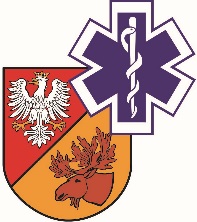                   ZAKŁAD OPIEKI ZDROWOTNEJ W ŁAPACH                  18-100 Łapy, ul. Janusza Korczaka 23                             tel. 85 814 24 38,    85 814 24 39     www.szpitallapy.pl      sekretariat@szpitallapy.pl                                                      NIP: 966-13-19-909			            REGON: 050644804Łapy, 07.12.2021 r.DAO.262.2.ZO.7/2021Wszyscy Wykonawcy / Uczestnicy postępowania TREŚĆ PYTAŃ Z UDZIELONYMI ODPOWIEDZIAMI 
Postępowanie nr DZP.ZO.7/2021Zamawiający, Samodzielny Publiczny Zakład Opieki Zdrowotnej w Łapach udziela odpowiedzi na pytania, które wpłynęły do zapytania ofertowego prowadzonego pn. „Zakup w formie leasingu operacyjnego fabrycznie nowego samochodu 9-osobowego na potrzeby SP ZOZ w Łapach”. Pytanie nr 1: Nie możemy zagwarantować uwzględnienia zapisu w umowie leasingu: „W przypadku kolizji zapisów niniejszej umowy Leasingowej z zapisami niniejszego przedmiotu zamówienia, pierwszeństwo mają zapisy zapytania ofertowego”. Nie jesteśmy leasingodawcą i nie mamy wpływu na treść umowy, prosimy o wykreślenie punktu.Odpowiedź: Zamawiający dokonuje wykreślenie ww. punktu.Pytanie nr 2: Dane techniczne przedmiotu leasingu:- co mają Państwo na myśli pisząc o reakcji w ciągu 2 dni w związku z awarią pojazdu (kontakt, przyjęcie samochodu do serwisu?) Odpowiedź: Zamawiający ma na myśli kontakt w sprawie przyjęcia samochodu do serwisu.Prosimy o wykreśleniu zapisu o usunięciu awarii  do 5 dni roboczych. Dokładamy wszelkich starań aby awarię usunąć jak najszybciej, ale dostawa części zamiennych potrzebnych do napraw leży po stronie „nazwa firmy” i nie zawsze może być - zwłaszcza w okresie pandemii zrealizowana w tym okresie. Zwykle czas dostawy części odbywa się do 2 dni ale z racji braku półprzewodników i innych elementów związanych z elektroniką w obecnej sytuacji czas bywa wydłużony. Odpowiedź: Zamawiający dokonuje wykreślenia ww. zapisów.Dodatkowo wszystkie koszty związane z naprawą gwarancyjną ponosi gwarant - „nazwa firmy”, 
a nie dostawca czy Leasingodawca i wynika to z warunków gwarancji ściśle opisanych w książce serwisowej. Pojawiają się tam oczywiste informacje, że gwarant nie naprawia samochodów uszkodzonych z ewidentnej winy użytkownika czy jego zaniedbania. Jest to również pkt do wykreślenia.Odpowiedź: Zamawiający dokonuje wykreślenia ww. zapisów.Pytanie nr 3: Warunki i wymagania ekonomiczne dotyczące zamówienia: Zapewnienie finansowania w formie leasingu operacyjnego.Możemy zapewnić przedmiot zamówienia, ale uzyskanie leasingu na podanych warunkach jest oczywiście możliwe, a zagwarantowanie leży po stronie leasingodawcy, który nie jest stroną w tym postępowaniu i jego udzielenie jest zależne od sytuacji ekonomicznej Zamawiającego, a na ten temat nie mamy wiedzy.  Nie możemy zagwarantować udzielenia leasingu - zwłaszcza z 0% wpłatą  nie znając Państwa sytuacji ekonomicznej. Aby ją poznać musieliby nam Państwo przestawić dokumenty finansowe za bieżący i zeszły rok abyśmy mogli złożyć wniosek o udzielenie finansowania 
do LeasingodawcyOdpowiedź: Zamawiający opublikował dokumenty finansowe na stronie internetowej Zamawiającego.Pytanie nr 4: Inne postanowienia: Zapłata rat leasingowych i kwoty wykupu pojazdu wyczerpuje wszelkie zobowiązania pieniężne Leasingobiorcy wobec Leasingodawcy z tytułu należycie wykonanej umowy.Jako dostawca musimy przekazać informację, że oczywiście należyte wykonanie umowy jest zaspokojone poprzez spłatę rat i wykupu, ale mogą się pojawić dodatkowe opłaty ujęte w tabeli prowizji i opłat (w załączniku) - np. za zmianę umowy, mandaty itp. Czy akceptują Państwo tą tabelę?Odpowiedź: Tak, Zamawiający akceptuje tabelę.Pytanie nr 5: VIII - pkt 7 - zamawiający zastrzega sobie prawo (bez konieczności podania przyczyny) do: zmiany terminu realizacji - czy dotyczy to tylko wydłużenia terminu czy możliwe jest też drastyczne jego skrócenie? O jakich ramach czasowych mówimy?Odpowiedź: Zamawiający informuje, że na dzień dzisiejszy nie jest w stanie określić konkretnych ram czasowych co do zmian terminu realizacji.Pytanie nr 6: Parametry techniczne wymagane stanowiące minimalne wartości:- Co mają Państwo na myśli pod pojęciem „wszystkie szyby termoizolacyjne”. Czy akceptują Państwo specyfikację pojazdu bez tego terminu? Odpowiedź: Zamawiający odstępuje od wymagań.- Co mają Państwo na myśli pod pojęciem „zabezpieczenie przed złamaniem blokady kierownicy”? 
Czy akceptują Państwo brak takiego wyposażenia fabrycznego?Odpowiedź: Zamawiający odstępuje od wymagań.Pytanie nr 7: Czy akceptują Państwo złożenie oferty w formie elektronicznej dokumentem podpisanym podpisem kwalifikowanym, wysłanym na adres mail: przetargi@szpitallapy.pl?Odpowiedź: Zamawiający wyraża zgodę. Ofertę (formularz ofertowy + parametry techniczne – załącznik nr 2) należy złożyć w następujący sposób:Wariant 1podpisaną przez osobę upoważnioną do reprezentowania Wykonawcy w dopuszczonych formach, 
za pośrednictwem operatora pocztowego/kuriera lub osobiście do dnia 9.12.2021 r. do godziny 10:00 
w Samodzielnym Publicznym Zakładzie Opieki Zdrowotnej w Łapach, ul. Janusza Korczaka 23, 
18-100 Łapy, Sekretariat p. 109. Wariant 2podpisaną przez osobę upoważnioną do reprezentowania Wykonawcy elektronicznym podpisem 
do dnia 9.12.2021 r. do godziny 10:00 na adres mailowy: przetargi@szpitallapy.pl*, ze wskazaniem 
w tytule: OFERTA - Zakup w formie leasingu operacyjnego fabrycznie nowego samochodu 
9-osobowego na potrzeby SP ZOZ w Łapach* Z zastrzeżeniem, iż oferta zostanie zaszyfrowana kodem przez Wykonawcę, a kod niezbędny 
w celu otwarcia oferty zostanie wysłany Zamawiającemu (na podany powyżej adres mailowy) 
dnia 9 grudnia 2021 r. w godzinach od 10:00 do 10:15.DYREKTORSamodzielnego PublicznegoZakładu Opieki Zdrowotnej w ŁapachUrszula Łapińska